Информация за агрометеорологичната обстановка в страната и състоянието на есенните посеви към средата на м. май 2020 г.Метеорологична справка за периода януари – април 2020 г.Източник: Национален институт по меорология хидрология към БАНМесец януари 2020 г.. 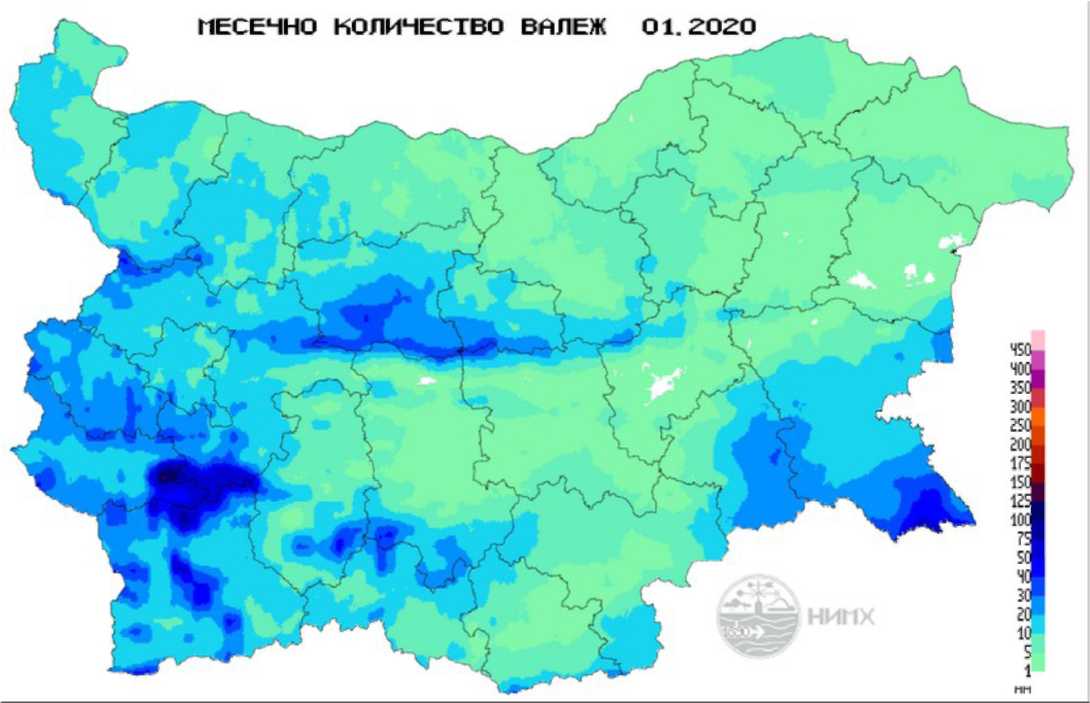 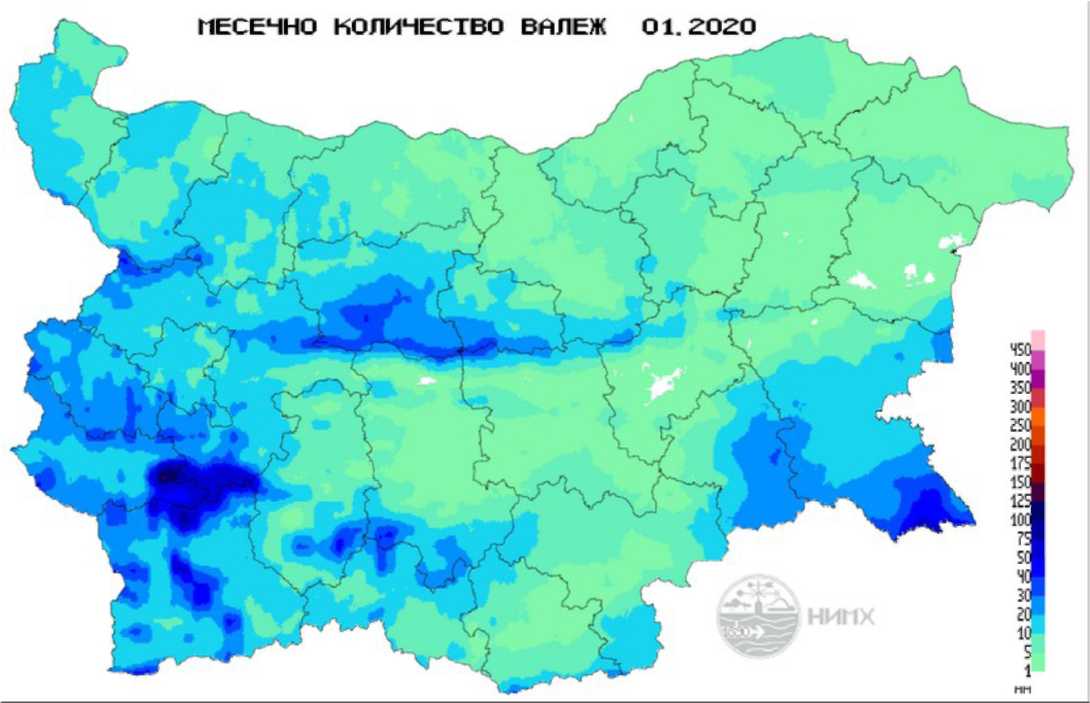 		Индекс на почвено засушаване SMI - Януари 2020 г.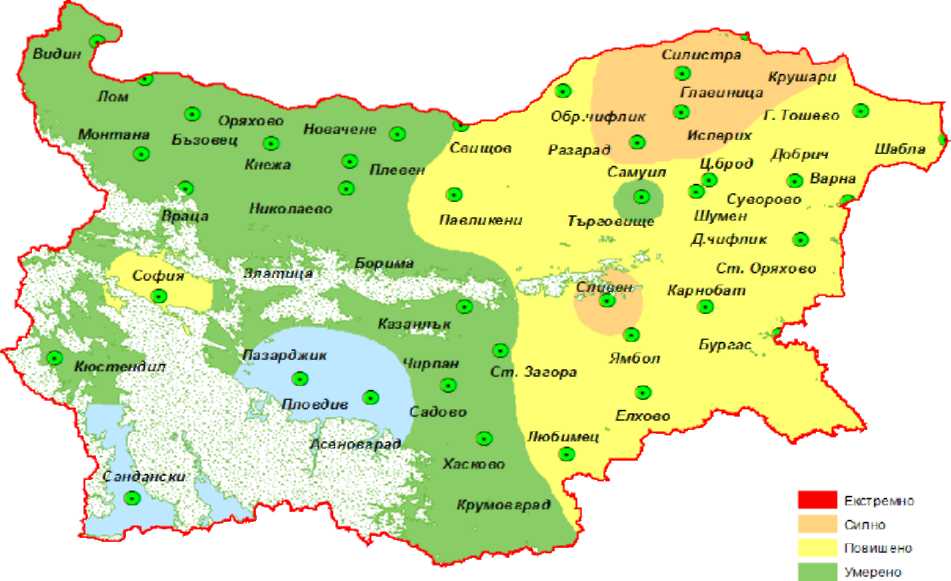 Месец януари се характеризира с относително сухо време, с редуващи се застудявания и периоди с меко за сезона време. Измерените суми на валежите в цялата страна през януари са по-ниски от климатичната норма за този месец от годината и техните стойности са от 0.4 l/m2 в Казанлък до 25 l/m2 в Бургас и Благоевград.Месец февруари бТ - отклонение от месечната норма на температурата; Q/Qn - процентно отношение на месечната сума валеж спрямо нормата. Нормите са изчислени по данни за периода 1961-1990 г.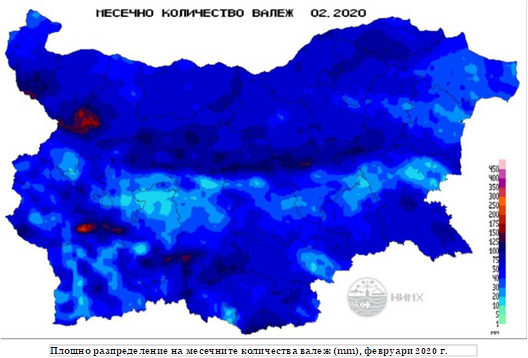 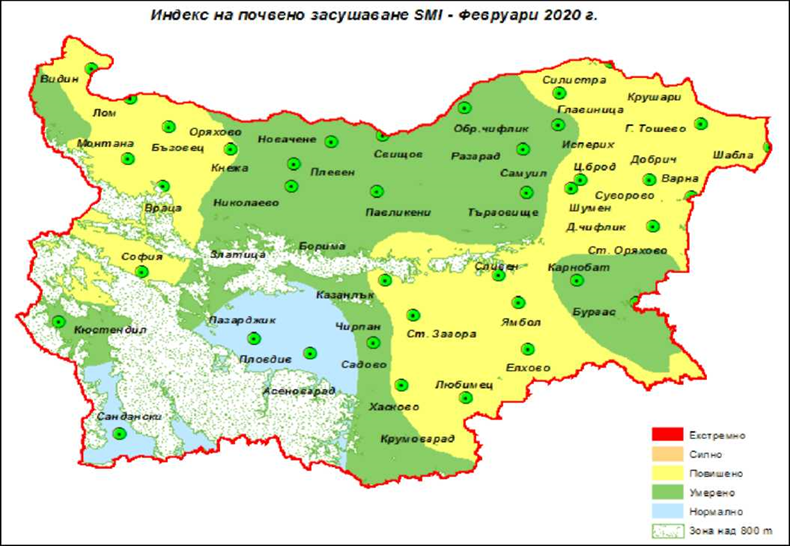 През месец февруари на много места в страната са регистрирани максимални температури до 20-21oС (Видин, Монтана, Варна, Ст.Загора, Пловдив), а средноденонощни температури с 5-7oС . През втората половина от месеца -  рязко застудяване, с минимални температури на отделни места в североизточните райони до -13 – -15oС. През месец февруари най-големи количества на валежите отчетени в някои райони на Северна България: Враца – 108 l/m2, Ловеч – 84 l/m2, Монтана – 80 l/m2, Русе – 78 l/m2 и Свищов – 70 l/m2. В останалата част от страната отчетените валежи са предимно с количества равни на и малко над месечните норми. Изключения с поднормени валежи са регистрирани в градовете: Кюстендил – 26 l/m2, Варна – 21 l/m2, Сандански – 19 l/m2 и Гоце Делчев – 16 l/m2. През първото десетдневие на месеца валежите бяха най-обилни, което доведе до увеличаване на почвените влагозапаси. Месец мартбТ - отклонение от месечната норма на температурата; Q/Qn - процентно отношение на месечната сума валеж спрямо нормата. Нормите са изчислени по данни за периода 1961-1990 г.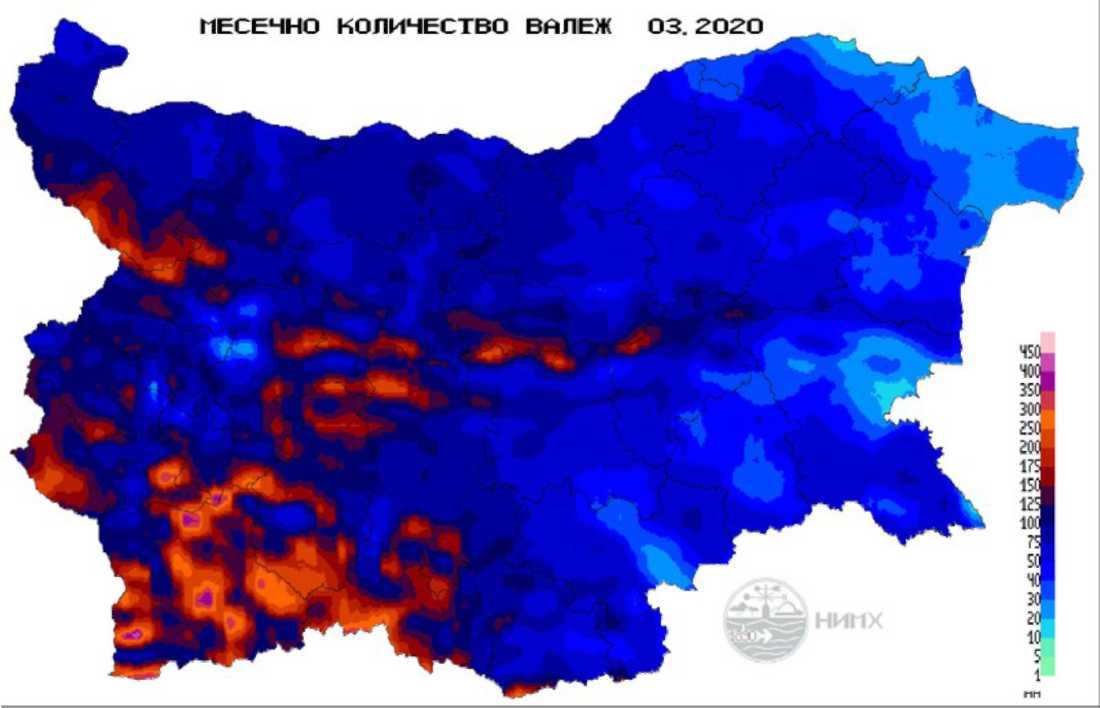 Площно разпределение на месечните количества валеж (mm), март 2020 г.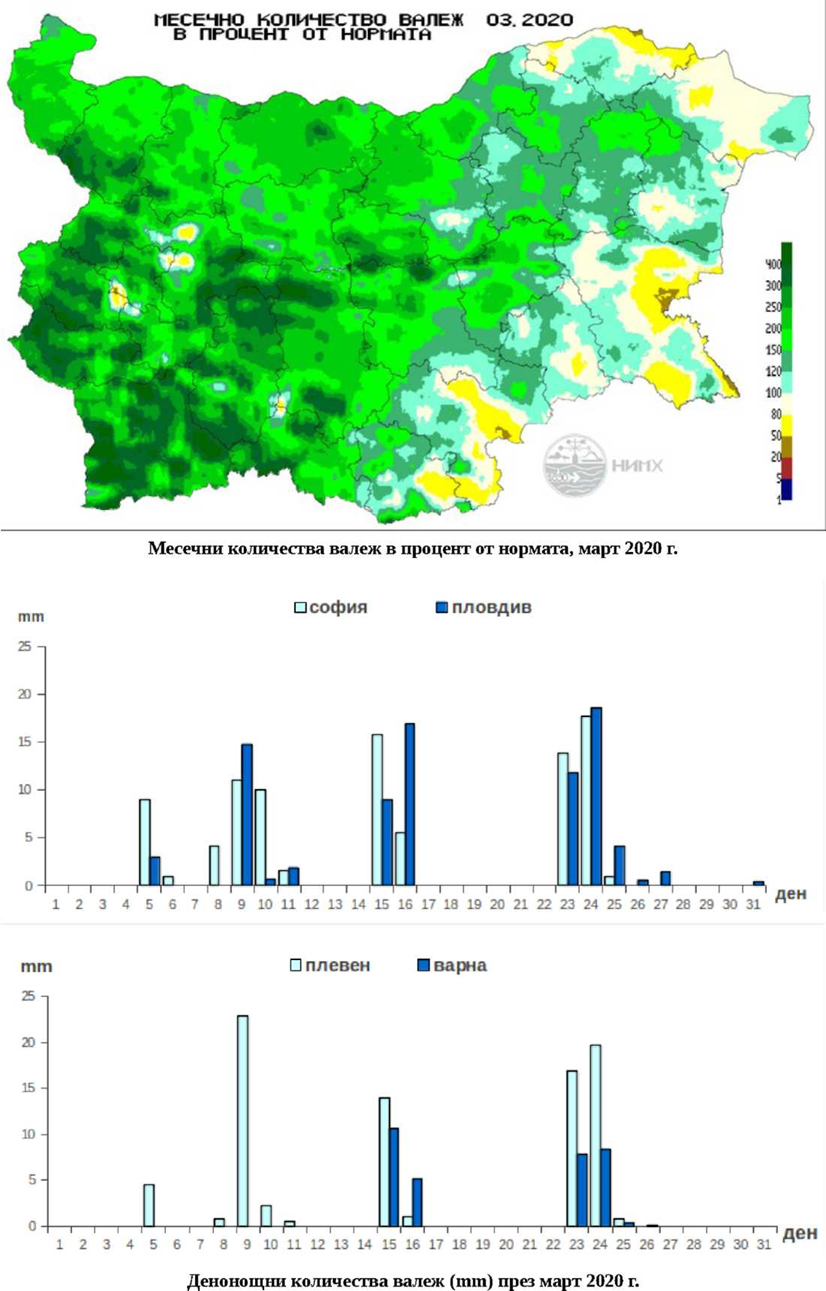 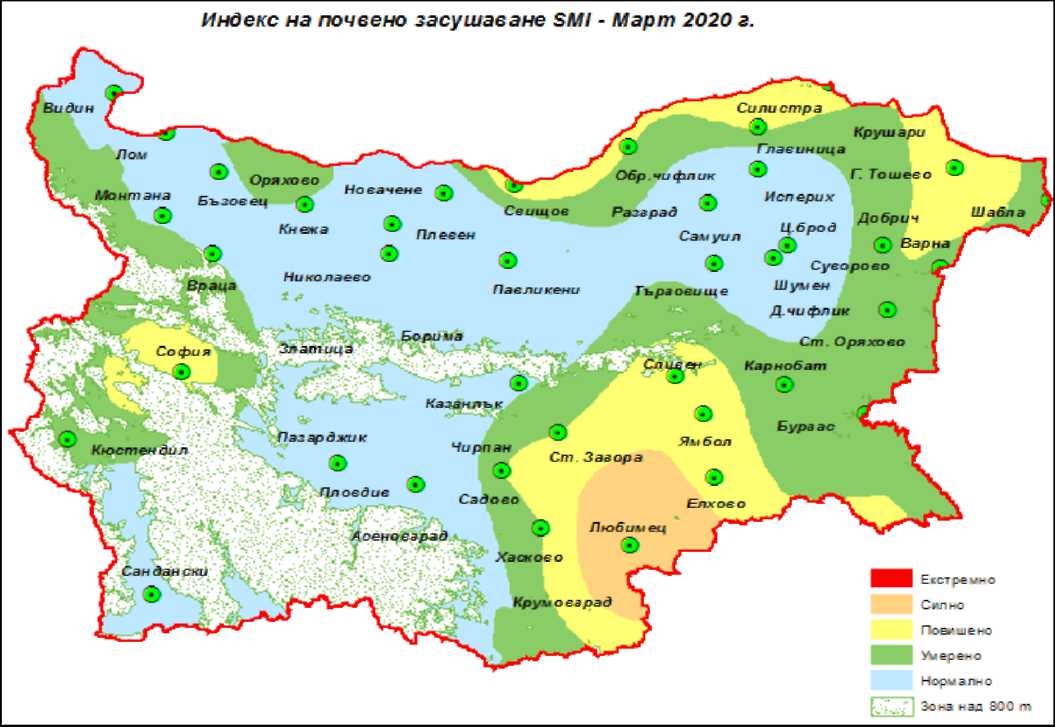 През март агрометеорологичните условия са динамични, с редуващи се периоди с високи за сезона температури и краткотрайни застудявания. Високи за сезона температури в началото на март, на места достигат до 23-24°С. В края на първото десетдневие настъпи чувствително понижение на температурите. На много места в страната са регистрирани отрицателни минимални температури от порядъка на -3 – -5°С, а в някои райони и по-ниски – между -6 и -8°С. През месец март на много места в страната са регистрирани наднормени количества на валежите: Кюстендил – 134 l/m2, Сандански – 126 l/m2, Враца – 120 l/m2, Пазарджик – 108 l/m2, Монтана – 93 l/m2, София – 91 l/m2. Около или под нормата са измерените количества валеж в източните райони: Силистра – 15 l/m2, Добрич – 32 l/m2, Варна – 32 l/m2, Бургас – 16 l/m2. По-ниски влагозапаси, 70-75% от ППВ, са отчетени в някои райони на Западна и Източна България, Дунавската равнина и Тракийската низина. Месец априлбТ - отклонение от месечната норма на температурата; Q/Qn - процентно отношение на месечната сума валеж спрямо нормата. Нормите са изчислени по данни за периода 1961-1990 г.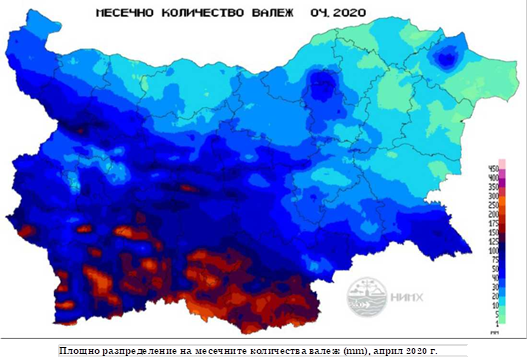 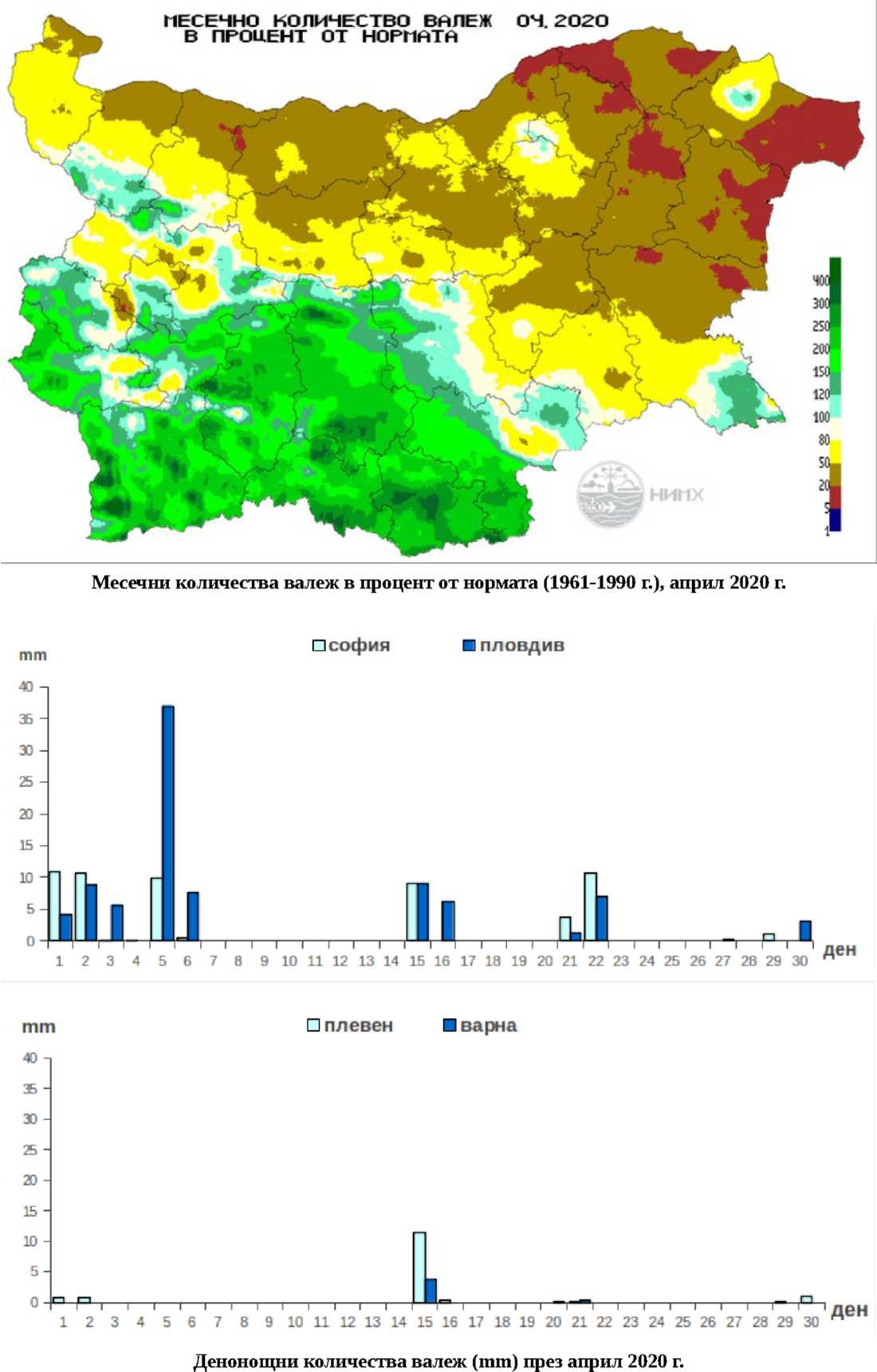 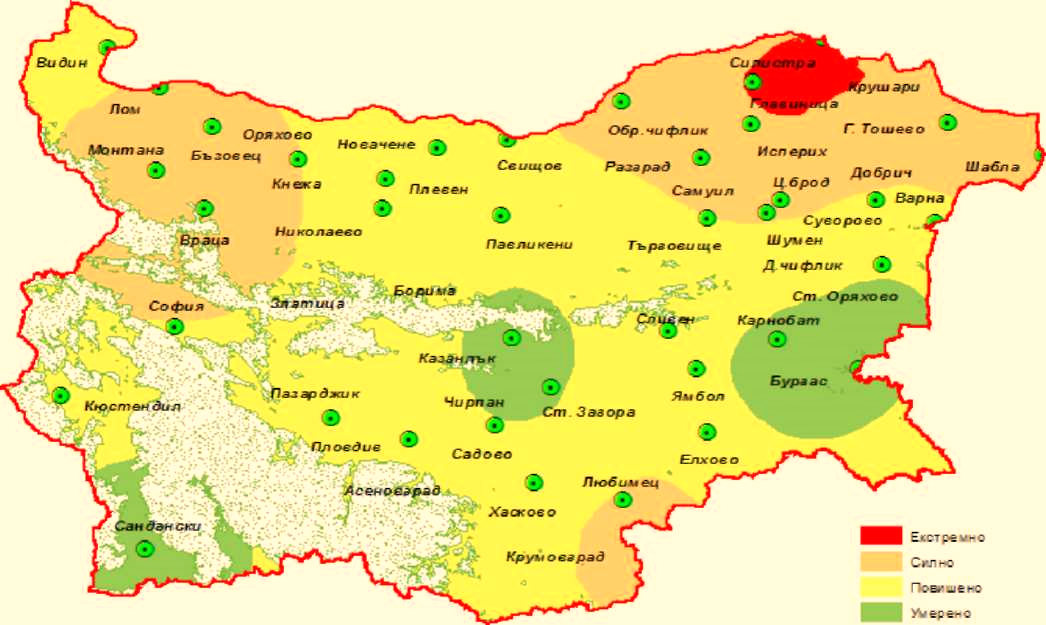 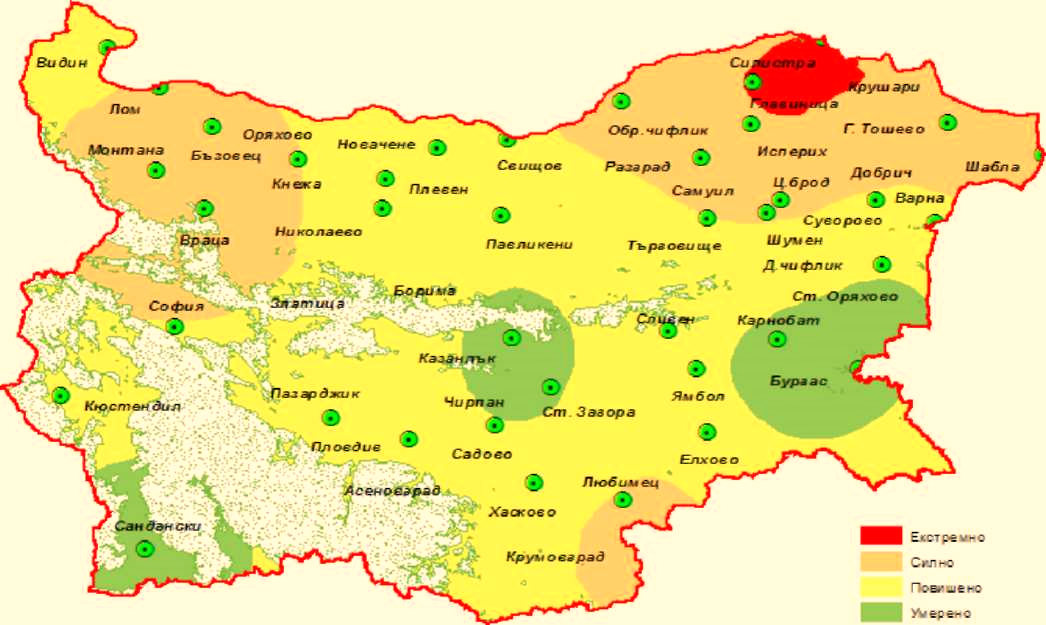 През първото десетдневие на април агрометеорологичните условия се определят от температури близки до климатичните норми. В края на второто и началото на третото десетдневие настъпи понижение на минималните температури. В част от полските райони се създадоха условия за образуване на слани.	През месец април валежите са неравномерно разпределени в различните райони от страната. В някои части от Южна България количествата бяха до два пъти по-високи, спрямо месечната норма. Падналите през първото десетдневие от месеца валежи в Кърджали - 100 l/m2, Хасково - 93 l/m2, Пловдив - 90 l/m2, Пазарджик - 86 l/m2 и Сандански - 73 l/m2 бяха с интензивен характер. В останалите райони падналите валежи бяха поднормени, а в Североизточна България без особено стопанско значение на места и под 5 l/m2. Незадоволителни влагозапаси, под 70% от ППВ, са отчетени в районите на Силистра, Кнежа и Любимец. Температура на въздуха (°С)Температура на въздуха (°С)Температура на въздуха (°С)Температура на въздуха (°С)Температура на въздуха (°С)Температура на въздуха (°С)Валеж (mm)Валеж (mm)Валеж (mm)Валеж (mm)Брой дни сБрой дни сБрой дни сБрой дни сСтанциятфбTTмаксДатаTминДатаСумаQ/Qnмакси-Датавалеж (mm)валеж (mm)вятърМъгламален>1|  >10>14 m/sСофия0.62.112.628-11.0810356303004Видин1.52.816.825-10.487214283004Монтана2.43.616.625-7.5248223283054Враца3.44.316.026-5.82412279303033Плевен2.84.116.426-7.084102302006В.Търново2.22.816.425-8.8936271004Русе2.53.613.325-8.3825171055Разград2.43.615.027-7.18382301033Добрич1.41.515.427-10.2245173282003Варна4.52.816.725-3.68120.5280085Бургас4.62.514.226-3.89122710281124Сливен3.72.414.626-5.915131301061Кърджали3.31.817.026-7.4958262096Пловдив3.53.217.028-10.58382302035Благоевград1.00.414.828-9.09256815303125Сандански3.51.014.728-5.198205302071Кюстендил0.51.213.628-11.22111276302006Температура на въздухаТемпература на въздухаТемпература на въздуха(°С)Валеж (mm)Валеж (mm)Валеж (mm)Валеж (mm)Валеж (mm)Брой дни сБрой дни сБрой дни сБрой дни сСтанциятфбTTмаксДатаTминДатаСумаQ/QnQ/QnмаксималенДатавалеж(mm)вятър>14 m/sСнежна покривка>1>10София4.03.219.426-9.69521672169119Видин5.64.722.026-7.894812013219151Монтана6.25.120.626-5.29802493768293Враца7.26.121.626-4.0710825745694116Плевен6.95.722.226-5.49571543867145В. Търново6.34.721.226-6.510621303669116Русе6.65.223.526-9.087817840683117Разград5.34.621.026-10.08591783268187Добрич4.94.619.626-10.28391092667176Варна7.14.421.02-5.08215215651100Бургас7.13.621.526-4.28471033765151Сливен6.63.721.424-5.58368017661101Кърджали6.12.819.61-9.29498832661144Пловдив6.43.621.51-7.09511493966133Благоевград5.52.519.718-6.3934819155093Сандански7.32.718.24-3.471945111531150Кюстендил4.52.620.026-8.0925551155112Температура на въздуха (°С)Температура на въздуха (°С)Температура на въздуха (°С)Температура на въздуха (°С)Температура на въздуха (°С)Температура на въздуха (°С)Валеж (mm)Валеж (mm)Валеж (mm)Валеж (mm)Валеж (mm)Валеж (mm)Брой дни сБрой дни сБрой дни сБрой дни сБрой дни сБрой дни сБрой дни сСтанциятфбTTмаксДатаTминДатаСумаQ/QnQ/QnмаксималенДатаДатавалеж (mm)валеж (mm)валеж (mm)валеж (mm)вятър >14 m/sвятър >14 m/sСнежна покривка>1>1>10>10София6.41.622.313-4.917912381818242410105166Видин6.60.922.413-6.0178218322228810103133Монтана7.51.823.613-3.0259322830308810104355Враца8.02.323.63-2.8161202032828242410105466Плевен8.22.024.413-3.61783219232399774244В.Търново8.62.524.413-4.7176712815152424773133Русе9.12.525.521-4.216671462323997731233Разград7.82.923.513-4.0165214520201515662644Добрич7.73.623.613-8.017329914141515332200Варна9.03.623.130.817329511111515441500Бургас9.23.121.63-0.71716424416165501200Сливен9.12.922.813-2.0140121131355661600Кърджали8.82.222.513-5.017631182929558811022Пловдив8.92.123.813-4.0177418519192424993200Благоевград7.90.925.713-3.21794228292999994322Сандански9.81.423.313-0.3112633149499911114200Кюстендил7.31.324.213-5.0171343182424101011117144Температура на въздуха (°С)Температура на въздуха (°С)Температура на въздуха (°С)Температура на въздуха (°С)Температура на въздуха (°С)Температура на въздуха (°С)Валеж (mm)Валеж (mm)Валеж (mm)Валеж (mm)Брой дни сБрой дни сБрой дни сБрой дни сБрой дни сБрой дни сСтанциябTTмаксДатаTминДатаСумаQ/Qnмакси-Датавалеж(mm)вятърСнежнаСланаГръмомален>1>10>14 m/sпокривкатевициСофия10.1-0.126.619-3.5357111111730420Видин11.2-0.928.818-5.032649141311260Монтана11.2-0.627.819-4.034787222711330Враца12.00.327.619-2.735275202722330Плевен12.3-0.328.019-1.2315301115211131В.Търново12.1-0.129.019-2.6323351715410141Русе13.50.528.629-2.6712221215112020Разград11.20.527.419-2.511325915303142Добрич10.00.828.719-8.03818515203091Варна10.80.524.5181.13410415104002Бургас11.00.125.8182.4318351015317000Сливен12.10.527.7190.831634915306011Кърджали10.8-1.125.918-2.031001923851036131Пловдив11.5-0.727.818-2.58902153751012030Благоевград11.4-0.627.618-1.8355125132932220Сандански13.1-0.327.6180.2274189132842000Кюстендил10.9-0.227.419-4.2367146262631260